9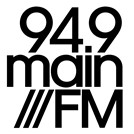 Special General MeetingMeeting via ZOOMTuesday 25th  October 2022 6:00PMAGENDAAcknowledgment of MAINfm broadcasts from Jaara Country and we acknowledge and pay our respects to the Dja Dja Wurrung people as the traditional custodians and caretakers of this land and honour their Elders past, present and emerging.   - RichardWelcomeApologiesConfirmation of a Quorum – Steph RiddelIntroduction -   President Ricard McLeishQuestion from members on proposed Constitution changesRequest for approval of proposed changes to the ConstitutionClose of Meeting